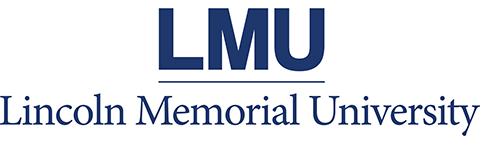 2020-2021 Outcomes Assessment Report (OAR)Academic Program/Administrative Unit: Academic Program/Operational Office Leader: Academic School/Operational Division Mission Statement: Academic Program/Operational Office Mission Statement: Describe how the Academic Program/Operational Office Mission Statement relates to LMU’s Mission Statement: Location(s) where Student Learning/Program Outcomes are Implemented: Table of ContentsForm 1……………………………………………………………………………………………………...3 Student Learning Outcomes……………………………………………………………………...……... Program/Administrative Unit Outcomes…….………………………………………………….............       Form 2……………………………………………………………………………………………………...4 Student Learning Outcomes……..……………………………………………….................................... Program/Administrative Unit Outcomes……………………………......................................................  Form 3……………………………………………………………………………………………………..5Student Learning Outcomes….……………………………………………….......................................... Program/Administrative Unit Outcomes………...…………………………….......................................        Form 4……………………………………………………………………………………………...............6 Digest of Assessment Measures………………………………………....................................................Form 1All Student Learning OutcomesAll Program/Administrative Unit OutcomesForm 2 All Student Learning OutcomesAll Program/Administrative Unit OutcomesForm 3All Student Learning OutcomesAll Program/Administrative Unit OutcomesForm 4Form 4 exists as a digest of data and materials used in the assessment process. In the space below please list the types of direct measures and indirect measures used in the assessment process. In this list you should include evidence of using items such as: Assignments, projects, writing samples, focus groups, LMU student satisfaction surveys, NSSE, Ruffalo Noel Levitz SSI, CIRP, and other faculty, staff, or student surveys. In the table below, simply list the name of the measure and where it was used in the assessment process.Definitions: 	Direct Measures are exams, papers, projects, observations, performances.Indirect Measures gauge student perceptions of their own learning through surveys, focus groups, etc.Digest of Assessment MeasuresPlease email any appendix documents to Carlton.Larsen@lmunet.edu for inclusion in this report.Related University Goal #Related Strategic Goal #Student Learning Outcome 1:Student Learning Outcome 2:Student Learning Outcome 3Student Learning Outcome 4:Student Learning Outcome 5:Related University Goal #Related Strategic Goal #Program/Administrative Unit Outcome 1:Program/Administrative Unit Outcome 2:Program/Administrative Unit Outcome 3:Program/Administrative Unit Outcome 4:Program/Administrative Unit Outcome 5:2020-2021 Student Learning OutcomesAssessment Methodology (Measures)Assessment Targets2020-2021 Assessment FindingsRecommendations for Improvements in 2021-20222020-2021 Program/ Administrative Unit OutcomesAssessment Methodology (Measures)Assessment Targets2020-2021 Assessment FindingsRecommendations for Improvements in 2021-2022Specific Recommendations Resulting from Assessment in 2019-2020Specific Changes Implemented in 2020-2021 and Detailed Outcomes of those ChangesRecommendations for Further Improvements in 2021-2022Specific Recommendations Resulting from Assessment in 2019-2020Specific Changes Implemented in 2020-2021 and Detailed Outcomes of those ChangesRecommendations for Further Improvements in 2021-2022Type/Name of MeasureDirect or Indirect MeasureTarget AudienceHow were the Data Used?